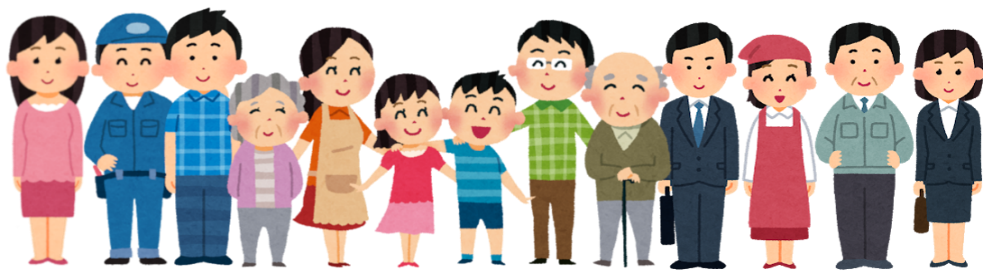 今日の授業は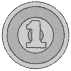 □面白かった　　　　　□ふつう　　　　　　□面白くなかった今日の授業で税金のことが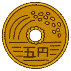 □よく分かった　　　　□少し分かった　　　□分からなかった話し方は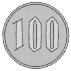 □聞きやすかった　　　□ふつう　　　　　　□聞きにくかった（理由）・早口だった・声が小さかった・その他（　　　　　　　　）税金について聞いてみたいこと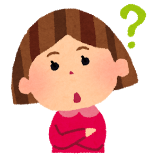 授業で面白かったこと・感想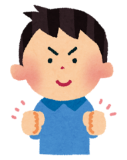 租税教室アンケート今日の授業で税金のことが□よく分かった　　　　□少し分かった　　　□分からなかった話し方は□聞きやすかった　　　□ふつう　　　　　　□聞きにくかった（理由）・早口だった・声が小さかった・その他（　　　　　　　　）税金について聞いてみたいこと授業で面白かったこと・感想租税教室アンケート１．今日の授業についてお答えください。（1つ選んで ☑ を付けてください）（１）税は必要だと思いますか□とても思う　　□ややそう思う　　□あまり思わない　　□まったく思わない（２）税が社会に役立っていると思いますか□とても思う　　□ややそう思う　　□あまり思わない　　□まったく思わない（３）税の使われ方に興味はありますか□とても興味がある 　□やや興味がある 　□あまり興味ない 　□全く興味ない（４）税を納めることについての意識は、授業前と後で変わりましたか□変わった　　　　　　　　　□変わらない　　　　　　　□どちらともいえない（５）今日の授業は理解できましたか□とても理解した　　　□理解した　　　□やや理解した　　　□分からなかった２．授業を受けて勉強になったこと、印象に残ったことについて書いてください３．分からなかったことや疑問点があれば書いてください租税教室・講義受講記録１．講義を受ける前と受けた後で税に対する意識が変わりましたか。（1つ選んで丸を付けてください）・変わった　　　　　　　　理由・変わらない・どちらともいえない２．講義を受けて勉強になったこと、印象に残ったことや講義内容についての感想を書いてください。租税教室アンケートこの度はご協力いただきまして、誠にありがとうございました。今後の租税教室をより良いものとするため、ぜひ忌憚のないご意見をお聞かせください。ご協力いただきましてありがとうございました年　　　月　　　日　　　　時間目　年　　　　組　年　　　月　　　日　　　　時間目　年　　　　組　年　　　月　　　日　　　　時間目　年　　　　組　実施日年　　　月　　　日　年　　　月　　　日　氏　名学部・学科学　年年　学籍番号講師名テーマ日　時　　　　　　　年　　　月　　　日　　　　　時間目日　時　　　　　　　年　　　月　　　日　　　　　時間目クラス学校名氏名氏名１．税理士の教え方について□ ①分かりやすかった　　　□ ②普通　　　□ ③分かりにくかった２．使用した教材や資料について□ ①十分に満足　　　□ ②問題ない　　　□ ③少し物足りない　　　□ ④不満だった３．児童生徒の皆さんは税金に興味関心を持ったでしょうか？□ ①持った　　　□ ②どちらでもない　　　□ ③持っていない４．児童生徒の皆さんにとって授業の内容はどうでしたでしょうか？□ ①難しい　　　□ ②適当　　　□ ③簡単すぎる５．その他（自由にお書きください）